Инвестиционная площадка № 6 (площадка под придорожный сервис р.п. Тереньга)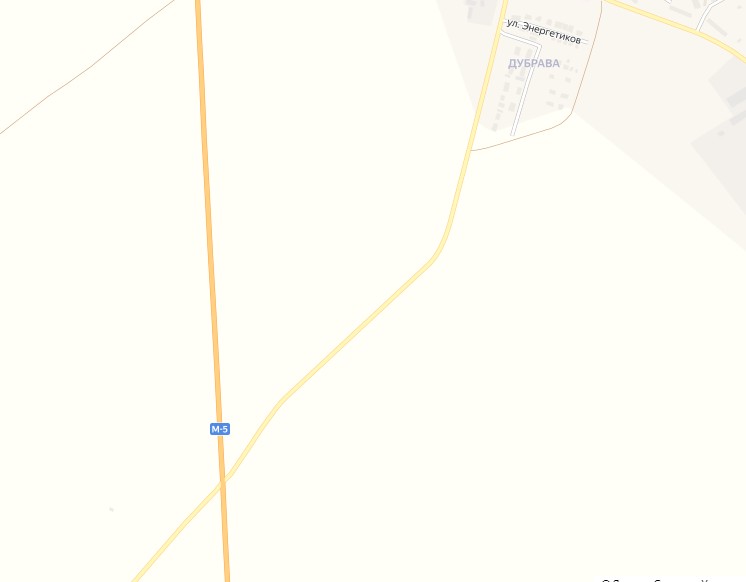 Свободные земли промышленности, для реализации инвестиционного проекта по придорожному сервису, площадью 1,08 га. Свободные земли промышленности, для реализации инвестиционного проекта по придорожному сервису, площадью 1,08 га. Паспорт площадкиПаспорт площадкиМуниципальное образование«Тереньгульский район»Название инвестиционной площадкиПлощадка под размещение придорожного сервисаАдрес инвестиционной площадкиУльяновская область, Тереньгульский район, р.п. Тереньга, (разъезд с с. Гладчиха)Площадь инвестиционной площадки1,08 гаРазмеры инвестиционной площадкиКадастровый номер (квартал) площадки73:18:030701:728Вид собственностиГосударственная собственность не разграниченаПравообладательКатегория земельЗемли промышленностиВид разрешенного использованияПридорожный сервисНаличие ограничений по размещению предприятийНе имеетсяРасстояние до ближайшей автомобильной дороги (км)100 м1 кмОбеспеченность ж/д веткиБлижайшая железнодорожная станция  г. Сызрань – 80 км